۲۰۷ - ای يار روحانیحضرت عبدالبهاءاصلی فارسی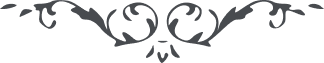 ۲۰۷ - ای يار روحانی ای يار روحانی، يوسف کنعانی مسند مصر بياراست و عزيز آن ديار شد ولی اين بزرگواری نتيجه صدمات زندانی بود و از آثار ابتلای در آن چاه ظلمانی. پس معلوم شد که صدمات در سبيل ربّ الايات سبب نجات گردد و قعر چاه منتهی باوج ماه شود. خدمتت مقبول و مرغوب و اجر عظيم مقرّر و مقدّر و محتوم. 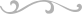 